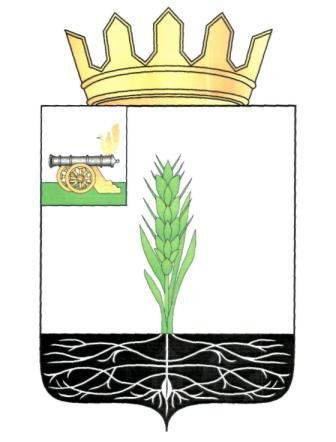 АДМИНИСТРАЦИЯ МУНИЦИПАЛЬНОГО ОБРАЗОВАНИЯ 
«ПОЧИНКОВСКИЙ РАЙОН» СМОЛЕНСКОЙ ОБЛАСТИП О С Т А Н О В Л Е Н И ЕО внесении изменений в постановление Администрации муниципального образования «Починковский район» Смоленской области от 05.02.2015 № 10Администрация муниципального образования «Починковский район» Смоленской области п о с т а н о в л я е т:Внести в постановление Администрации муниципального образования «Починковский район»  Смоленской области от 05.02.2015 № 10 «Об утверждении муниципальной  программы «Создание условий для эффективного управления муниципальными финансами» (в редакции постановлений Администрации муниципального образования «Починковский район» Смоленской области от 30.03.2015 № 42, от 21.04.2015 № 54, от 22.06.2015 № 72, от 24.08.2015 № 92, от 02.11.2015 № 146, от 27.01.2016 № 11, от 26.05.2016 № 108, от 01.08.2016 № 169, от 09.03.2017 № 53-адм, от 12.02.2018 № 13-адм, от 17.10.2018 № 135-адм, от 18.03.2019 № 28-адм, от 27.01.2020 № 20-адм, от 30.03.2020 № 71-адм, от 15.07.2020 № 127-адм, от 07.09.2020 № 152-адм, от 30.12.2020 №216-адм, от 27.12.2021 №169-адм, от 17.02.2022 №24-адм) следующие изменения:1) в преамбуле слова «постановлением Администрации муниципального образования «Починковский район» Смоленской области от 13.09.2013 № 94 «Об утверждении Порядка разработки и реализации муниципальных программ муниципального образования «Починковский район»  Смоленской области и Порядка проведения оценки эффективности реализации муниципальных программ муниципального образования «Починковский район»  Смоленской области» заменить словами «постановлением Администрации муниципального образования «Починковский район» Смоленской области от 28.01.2022 №0009-адм «Об утверждении Порядка принятия решения о разработке муниципальных программ, их формирования и реализации в муниципальном образовании "Починковский район" Смоленской области»;2) муниципальную программу «Создание условий для эффективного управления муниципальными финансами», утвержденную указанным постановлением, изложить в новой редакции (прилагается).Глава муниципального образования «Починковский район» Смоленской области                                                                                      А.В. Голуб                                                                УТВЕРЖДЕНАпостановлением Администрации муниципального образования «Починковский район» Смоленской области от05.02.2015№ 10 (в редакции постановлений Администрации муниципального образования «Починковский район» Смоленской области от 30.03.2015 № 42, от 21.04.2015 № 54, от 22.06.2015 № 72, от 24.08.2015 № 92, от 02.11.2015 № 146, от 27.01.2016 № 11, от 26.05.2016 № 108, от 01.08.2016 № 169, от 09.03.2017 № 53-адм, от 12.02.2018 № 13-адм, от 17.10.2018 № 135-адм, от 18.03.2019 № 28-адм, от 27.01.2020 № 20-адм, от 30.03.2020 № 71-адм, от 15.07.2020 № 127-адм, от 07.09.2020 № 152-адм, от 30.12.2020 №216-адм, от 27.12.2021 №169-адм, от 17.02.2022 №24-адм)Муниципальная программа «Создание условий для эффективного управления муниципальными финансами»П А С П О Р Тмуниципальной программыОсновные положенияПоказатели Муниципальной программыСтруктура Муниципальной программыФинансовое обеспечение Муниципальной программыПриложениек паспорту Муниципальной программыСВЕДЕНИЯ о показателях Муниципальной программы1. Стратегические приоритеты в сфере реализации Муниципальной программыМежбюджетные отношения с органами местного самоуправления муниципальных образований Починковского района Смоленской области сформированы в рамках требований Бюджетного кодекса Российской Федерации, Федерального закона «Об общих принципах организации местного самоуправления в Российской Федерации», бюджетных посланий Президента Российской Федерации Федеральному Собранию Российской Федерации, областного закона «О межбюджетных отношениях в Смоленской области».Межбюджетные отношения являются одной из ключевых сфер взаимоотношений между органами местного самоуправления муниципального образования «Починковский район» Смоленской области и органами местного самоуправления муниципальных образований Починковского района Смоленской области. Они должны быть направлены на стимулирование органов местного самоуправления к укреплению и развитию собственной доходной базы поселений, обеспечение выравнивания их финансовых возможностей по исполнению полномочий по вопросам местного значения, качественное исполнение отдельных государственных полномочий, переданных органам местного самоуправления.Подход к формированию и распределению финансовой помощи из бюджета муниципального образования «Починковский район» Смоленской области на выравнивание бюджетной обеспеченности муниципальных образований Починковского района Смоленской области, установленный решением Совета депутатов муниципального образования «Починковский район» Смоленской области от 27.11.2019 г. № 354, решением Совета депутатов муниципального образования «Починковский район» Смоленской области от 27.11.2019 г. № 355,  зарекомендовавший себя положительно при формировании межбюджетных отношений с органами местного самоуправления, направлен на открытость и прозрачность бюджетного процесса. Решение тактической задачи по выравниванию бюджетной обеспеченности муниципальных образований Починковского района Смоленской области и поддержке мер по обеспечению сбалансированности местных бюджетов программно-целевым методом в рамках Муниципальной  программы будет направлено на достижение стратегической цели - создание условий для эффективного исполнения полномочий органов местного самоуправления.Не менее важными для среднесрочного и долгосрочного планирования деятельности органов местного самоуправления являются стабильность и предсказуемость бюджетной политики органов местного самоуправления в отношении муниципальных образований Починковского района Смоленской области, а также своевременная ее корректировка при изменении федерального и областного законодательства.Ситуация в области межбюджетных отношений в настоящее время характеризуется следующим образом.Основными формами дотаций являются дотации на выравнивание бюджетной обеспеченности муниципальных образований Починковского района Смоленской области, которые обеспечивают финансовыми ресурсами бюджеты муниципальных образований Починковского района Смоленской области в объемах, гарантирующих минимальную потребность в средствах на выплату заработной платы, оплату коммунальных услуг, иных расходов.В целях исключения возникновения рисков неисполнения расходных обязательств и разбалансированности бюджетов муниципальных образований Починковского района Смоленской области оказывается финансовая помощь в виде иных межбюджетных трансфертов на поддержку мер по обеспечению сбалансированности бюджетов поселений Починковского района Смоленской области из бюджета муниципального образования «Починковский район»  Смоленской области.Неравномерность распределения налоговой базы по муниципальным образованиям Починковского района Смоленской области и существенные различия в потребности на осуществление расходных обязательств по финансированию бюджетной сети обусловливают существенные диспропорции в бюджетной обеспеченности муниципальных образований Починковского района Смоленской области.Основным требованием к организации непосредственно процесса исполнения бюджетов муниципальных образований Починковского района  Смоленской области является гарантированное своевременное исполнение принятых расходных обязательств их бюджетов. В связи с этим необходимо не допускать возникновения просроченной кредиторской задолженности местных бюджетов, так как на протяжении последних лет в консолидированном бюджете муниципального образования «Починковский район» Смоленской области отсутствует просроченная кредиторская задолженность по всем принятым обязательствам.Создание условий для эффективного управления муниципальными финансами, повышение устойчивости бюджетов бюджетной системы, а также сокращение разрыва в уровнях бюджетных возможностей являются обязательными условиями, необходимыми для решения поставленных задач.Данная ситуация требует определенных действий органов местного самоуправления по созданию равных финансовых возможностей для органов местного самоуправления поселений по эффективному осуществлению ими полномочий по решению вопросов местного значения.Размер финансовой помощи муниципальным образованиям Починковского района Смоленской области в виде выравнивающих трансфертов составил в 2019 году 42 678,4 тыс. рублей, в 2020 году –46 074,7тыс. рублей, в 2021 году –38 403,3 тыс. рублей.В целях укрепления финансовой самостоятельности органов местного самоуправления, повышения эффективности финансовых взаимоотношений с муниципальными образованиями Починковского района  Смоленской области необходимо продолжить работу по созданию условий для эффективного исполнения полномочий органов местного самоуправления, оптимизации встречных финансовых потоков при одновременном снижении налоговой нагрузки на организации, полностью или частично финансируемые за счет бюджетов всех уровней Смоленской области.Решение этих задач обеспечивается путем проведения мониторинга соблюдения муниципальными образованиями Починковского района Смоленской области требований Бюджетного кодекса Российской Федерации, ежегодного проведения оценки эффективности предоставления налоговых льгот, установленных органами местного самоуправления, сокращения не  эффективных налоговых льгот.С муниципальными образованиями Починковского района  Смоленской области заключаются соглашения, которые предусматривают меры по социально-экономическому развитию и оздоровлению муниципальных финансов данных муниципальных образований. Кроме того, рассматриваются документы и материалы, необходимые для подготовки заключения о соответствии требованиям бюджетного законодательства Российской Федерации внесенного в представительный орган муниципального образования Починковского района Смоленской области проекта местного бюджета на очередной финансовый год и плановый период.Также одним из инструментов повышения эффективности расходования бюджетных средств является применение программно-целевого метода планирования бюджетов муниципальных образований поселений Починковского района Смоленской области. Основными проблемами в сфере реализации Муниципальной программы являются:- повышение рисков несбалансированности бюджета муниципального образования «Починковский район» Смоленской области и местных бюджетов поселений;- возникновение просроченной кредиторской задолженности муниципального образования «Починковский район» Смоленской области и местных бюджетов поселений;- внесение федеральными законами изменений, приводящих к увеличению расходов и (или) снижению доходов местных бюджетов.Таким образом, предоставление межбюджетных трансфертов, проведение бюджетных реформ на всех уровнях бюджетной системы, а также оценка эффективности предоставления налоговых льгот являются неотъемлемой частью муниципальной политики.2. ПАСПОРТАкомплексов процессных мероприятийПАСПОРТкомплекса процессных мероприятий«Выравнивание бюджетной обеспеченности поселений»Общие положенияПоказатели реализации комплекса процессных мероприятий ПАСПОРТкомплекса процессных мероприятий«Предоставление иных межбюджетных трансфертов из бюджета муниципального образования «Починковский район» Смоленской области бюджетам поселений Починковского района Смоленской области» Общие положенияПоказатели реализации комплекса процессных мероприятий 3. СВЕДЕНИЯо финансировании структурных элементовмуниципальной программы«Создание условий для эффективного управления муниципальными финансами»от28.04.2022№0061-адмНаименование муниципальной программыСоздание условий для эффективного управления муниципальными финансамиОтветственный исполнитель 
Муниципальной программы Финансовое управление Администрации муниципального образования «Починковский район» Смоленской области, начальник Селифонова Галина ВикторовнаПериод реализации Муниципальной программыэтап I: 2014-2021 годы;этап II: 2022-2024 годыЦели Муниципальной программы выравнивание финансовых возможностей городского и сельских поселений Починковского района Смоленской области;обеспечение сбалансированности бюджетов городского и сельских поселений Починковского района Смоленской области, повышение качества управления муниципальными финансамиОбъемы финансового обеспечения за весь период реализации (по годам реализации и в разрезе источников финансирования на очередной финансовый год и первый, второй годы планового периода)общий объем финансирования составляет 454 729,2 тыс. рублей, из них:2014-2021 годы (всего) 329 140,2 тыс. рублей;2022 год (всего) – 42 043,4 тыс. рублей, из них средства областного бюджета –3 043,4 тыс. рублей;2023 год (всего) –41 911,9 тыс. рублей, из них средства областного бюджета –2 911,2 тыс. рублей;2024 год (всего) –41 633,7 тыс. рублей, из них средства областного бюджета –2 633,7 тыс. рублей.Влияние на достижение целей государственных программ Российской Федерациисвязь с государственными программами Российской Федерации не предусмотрена№ п/пНаименование показателяЕдиница измеренияБазовое значение показателя(2021 год) Планируемое значение показателя Планируемое значение показателя Планируемое значение показателя № п/пНаименование показателяЕдиница измеренияБазовое значение показателя(2021 год) 2022 год2023 год2024 год12345671.Доля просроченной кредиторской задолженности муниципальных образований Починковского района  Смоленской области в расходах консолидированного бюджета муниципального образования «Починковский район» Смоленской области%00002.Доля расходов бюджетов поселений Починковского района  Смоленской области, формируемых в рамках муниципальных программ%71,5не менее 70не менее 70не менее 70№
п/пЗадача структурного элементаКраткое описание ожидаемых эффектов от реализации задачи структурного элементаСвязь с показателями12341. Комплекс процессных мероприятий «Выравнивание бюджетной обеспеченности поселений»1. Комплекс процессных мероприятий «Выравнивание бюджетной обеспеченности поселений»1. Комплекс процессных мероприятий «Выравнивание бюджетной обеспеченности поселений»1. Комплекс процессных мероприятий «Выравнивание бюджетной обеспеченности поселений»Ответственный за выполнение комплекса процессных мероприятий - начальник Финансового управления Администрации муниципального образования «Починковский район» Смоленской области Селифонова Галина ВикторовнаОтветственный за выполнение комплекса процессных мероприятий - начальник Финансового управления Администрации муниципального образования «Починковский район» Смоленской области Селифонова Галина ВикторовнаОтветственный за выполнение комплекса процессных мероприятий - начальник Финансового управления Администрации муниципального образования «Починковский район» Смоленской области Селифонова Галина ВикторовнаСозданы условия для выравнивания бюджетной обеспеченности поселений Починковского района Смоленской областиобеспечено распределение и своевременное перечисление дотаций из бюджета муниципального образования «Починковский район» Смоленской области муниципальным образованиям Починковского района Смоленской области.Доля просроченной кредиторской задолженности муниципальных образований Починковского района  Смоленской области в расходах консолидированного бюджета муниципального образования «Починковский район» Смоленской области.2. Комплекс процессных мероприятий «Предоставление иных межбюджетных трансфертов из бюджета муниципального образования «Починковский район»  Смоленской области бюджетам поселений Починковского района Смоленской области»2. Комплекс процессных мероприятий «Предоставление иных межбюджетных трансфертов из бюджета муниципального образования «Починковский район»  Смоленской области бюджетам поселений Починковского района Смоленской области»2. Комплекс процессных мероприятий «Предоставление иных межбюджетных трансфертов из бюджета муниципального образования «Починковский район»  Смоленской области бюджетам поселений Починковского района Смоленской области»2. Комплекс процессных мероприятий «Предоставление иных межбюджетных трансфертов из бюджета муниципального образования «Починковский район»  Смоленской области бюджетам поселений Починковского района Смоленской области»Ответственный за выполнение комплекса процессных мероприятий - начальник Финансового управления Администрации муниципального образования «Починковский район» Смоленской области Селифонова Галина ВикторовнаОтветственный за выполнение комплекса процессных мероприятий - начальник Финансового управления Администрации муниципального образования «Починковский район» Смоленской области Селифонова Галина ВикторовнаОтветственный за выполнение комплекса процессных мероприятий - начальник Финансового управления Администрации муниципального образования «Починковский район» Смоленской области Селифонова Галина ВикторовнаСозданы условия для обеспечения сбалансированности бюджетов поселений Починковского района Смоленской областиобеспечено распределение и своевременное перечисление иных межбюджетных трансфертов из бюджета муниципального образования «Починковский район»  Смоленской области бюджетам поселений Починковского района Смоленской области доля расходов бюджетов поселений Починковского района Смоленской области, формируемых в рамках муниципальных программИсточник финансового обеспеченияОбъем финансового обеспечения по годам реализации(тыс. рублей)Объем финансового обеспечения по годам реализации(тыс. рублей)Объем финансового обеспечения по годам реализации(тыс. рублей)Объем финансового обеспечения по годам реализации(тыс. рублей)Источник финансового обеспечениявсего2022 год2023 год2024 годВ целом по Муниципальной программе,в том числе:125 589,042 043,441 911,941 633,7областной бюджет8 589,03 043,42 911,92 633,7№
п/пНаименование  
показателяМетодика расчета показателя или источник получения информации о значении показателя (наименование формы статистического наблюдения, реквизиты документа об утверждении методики и т.д.)1231.Доля просроченной кредиторской задолженности муниципальных образований Починковского района  Смоленской области в расходах консолидированного бюджета муниципального образования «Починковский район» Смоленской областиисточник получения информации о значении показателя утвержден приказом Финансового управления Администрации муниципального образования «Починковский район» Смоленской области от 07.04.2022 № 32 «Об утверждении методики расчета показателей и источников получения информации о значении показателей  муниципальной программы «Создание условий для эффективного управления муниципальными финансами»2.Доля расходов бюджетов поселений Починковского района  Смоленской области, формируемых в рамках муниципальных программисточник получения информации о значении показателя утвержден приказом Финансового управления Администрации муниципального образования «Починковский район» Смоленской области от 07.04.2022 № 32 «Об утверждении методики расчета показателей и источников получения информации о значении показателей  муниципальной программы «Создание условий для эффективного управления муниципальными финансами»Ответственный за выполнение комплекса процессных мероприятийначальник Финансового управления Администрации муниципального образования «Починковский район» Смоленской области Селифонова Галина ВикторовнаСвязь с Муниципальной программой Муниципальная  программа «Создание условий для эффективного управления муниципальными финансами»№ п/пНаименование показателя реализации Единица измеренияБазовое значение показателя реализации (2021 год)Планируемое значение показателя реализации на очередной финансовый год и плановый периодПланируемое значение показателя реализации на очередной финансовый год и плановый периодПланируемое значение показателя реализации на очередной финансовый год и плановый период№ п/пНаименование показателя реализации Единица измеренияБазовое значение показателя реализации (2021 год)2022 год2023 год2024 год 111.Доля просроченной кредиторской задолженности муниципальных образований Починковского района  Смоленской области в расходах консолидированного бюджета муниципального образования «Починковский район» Смоленской области%0000Ответственный за выполнение комплекса процессных мероприятийначальник Финансового управления Администрации муниципального образования «Починковский район» Смоленской области Селифонова Галина ВикторовнаСвязь с Муниципальной программой муниципальная программа «Создание условий для эффективного управления муниципальными финансами»№ п/пНаименование показателя реализации Единица измеренияБазовое значение показателя реализации (2021 год)Планируемое значение показателя реализации на очередной финансовый год и плановый периодПланируемое значение показателя реализации на очередной финансовый год и плановый периодПланируемое значение показателя реализации на очередной финансовый год и плановый период№ п/пНаименование показателя реализации Единица измеренияБазовое значение показателя реализации (2021 год)2022 год2023 год2024 год1.Доля расходов бюджетов поселений Починковского района  Смоленской области, формируемых в рамках муниципальных программ%71,5не менее 70не менее 70не менее 70№ п/пНаименованиеУчастник муниципальной программы Источник финансового обеспечения Объем средств на реализацию муниципальной программы на очередной финансовый год и плановый период(тыс. рублей)Объем средств на реализацию муниципальной программы на очередной финансовый год и плановый период(тыс. рублей)Объем средств на реализацию муниципальной программы на очередной финансовый год и плановый период(тыс. рублей)Объем средств на реализацию муниципальной программы на очередной финансовый год и плановый период(тыс. рублей)всего2022 год2023 год2024 год12344556677881. Комплекс процессных мероприятий «Выравнивание бюджетной обеспеченности поселений»1. Комплекс процессных мероприятий «Выравнивание бюджетной обеспеченности поселений»1. Комплекс процессных мероприятий «Выравнивание бюджетной обеспеченности поселений»1. Комплекс процессных мероприятий «Выравнивание бюджетной обеспеченности поселений»1. Комплекс процессных мероприятий «Выравнивание бюджетной обеспеченности поселений»1. Комплекс процессных мероприятий «Выравнивание бюджетной обеспеченности поселений»1. Комплекс процессных мероприятий «Выравнивание бюджетной обеспеченности поселений»1. Комплекс процессных мероприятий «Выравнивание бюджетной обеспеченности поселений»1. Комплекс процессных мероприятий «Выравнивание бюджетной обеспеченности поселений»1. Комплекс процессных мероприятий «Выравнивание бюджетной обеспеченности поселений»1. Комплекс процессных мероприятий «Выравнивание бюджетной обеспеченности поселений»1. Комплекс процессных мероприятий «Выравнивание бюджетной обеспеченности поселений»1. Комплекс процессных мероприятий «Выравнивание бюджетной обеспеченности поселений»1.1. Дотация на выравнивание бюджетной обеспеченности поселений из бюджета муниципального района в части, сформированной за счет субвенции из областного бюджета Финансовое управления Администрации муниципального образования «Починковский район» Смоленской области областной бюджет8 589,08 589,03 043,43 043,42 911,92 911,92 633,72 633,71.2. Дотация на выравнивание бюджетной обеспеченности поселений из бюджета муниципального района, сформированной за счет средств бюджета муниципального районаФинансовое управления Администрации муниципального образования «Починковский район» Смоленской областибюджет муниципального образования «Починковский район» Смоленской области75 000,075 000,025 000,025 000,025 000,025 000,025 000,025 000,0Итого по комплексу процессных мероприятий Итого по комплексу процессных мероприятий областной бюджет, бюджет муниципального образования «Починковский район» Смоленской области83 589,083 589,028 043,428 043,427 911,927 911,927 633,727 633,72. Комплекс процессных мероприятий «Предоставление иных межбюджетных трансфертов из бюджета муниципального образования «Починковский район» Смоленской области бюджетам поселений Починковского района Смоленской области»2. Комплекс процессных мероприятий «Предоставление иных межбюджетных трансфертов из бюджета муниципального образования «Починковский район» Смоленской области бюджетам поселений Починковского района Смоленской области»2. Комплекс процессных мероприятий «Предоставление иных межбюджетных трансфертов из бюджета муниципального образования «Починковский район» Смоленской области бюджетам поселений Починковского района Смоленской области»2. Комплекс процессных мероприятий «Предоставление иных межбюджетных трансфертов из бюджета муниципального образования «Починковский район» Смоленской области бюджетам поселений Починковского района Смоленской области»2. Комплекс процессных мероприятий «Предоставление иных межбюджетных трансфертов из бюджета муниципального образования «Починковский район» Смоленской области бюджетам поселений Починковского района Смоленской области»2. Комплекс процессных мероприятий «Предоставление иных межбюджетных трансфертов из бюджета муниципального образования «Починковский район» Смоленской области бюджетам поселений Починковского района Смоленской области»2. Комплекс процессных мероприятий «Предоставление иных межбюджетных трансфертов из бюджета муниципального образования «Починковский район» Смоленской области бюджетам поселений Починковского района Смоленской области»2. Комплекс процессных мероприятий «Предоставление иных межбюджетных трансфертов из бюджета муниципального образования «Починковский район» Смоленской области бюджетам поселений Починковского района Смоленской области»2. Комплекс процессных мероприятий «Предоставление иных межбюджетных трансфертов из бюджета муниципального образования «Починковский район» Смоленской области бюджетам поселений Починковского района Смоленской области»2. Комплекс процессных мероприятий «Предоставление иных межбюджетных трансфертов из бюджета муниципального образования «Починковский район» Смоленской области бюджетам поселений Починковского района Смоленской области»2. Комплекс процессных мероприятий «Предоставление иных межбюджетных трансфертов из бюджета муниципального образования «Починковский район» Смоленской области бюджетам поселений Починковского района Смоленской области»2. Комплекс процессных мероприятий «Предоставление иных межбюджетных трансфертов из бюджета муниципального образования «Починковский район» Смоленской области бюджетам поселений Починковского района Смоленской области»2. Комплекс процессных мероприятий «Предоставление иных межбюджетных трансфертов из бюджета муниципального образования «Починковский район» Смоленской области бюджетам поселений Починковского района Смоленской области»Осуществление мер по обеспечению сбалансированности бюджетов поселений Финансовое управления Администрации муниципального образования «Починковский район» Смоленской областибюджет муниципального образования «Починковский район» Смоленской области42 000,042 000,014 000,014 000,014 000,014 000,014 000,014 000,0Итого по комплексу процессных мероприятий Итого по комплексу процессных мероприятий бюджет муниципального образования «Починковский район» Смоленской области42 000,042 000,014 000,014 000,014 000,014 000,014 000,014 000,0Всего по Муниципальной программеВсего по Муниципальной программеВсего по Муниципальной программеобластной бюджет, бюджет муниципального образования «Починковский район» Смоленской области125 589,0 125 589,0 42 043,442 043,441 911,941 911,941 633,741 633,7